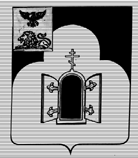 УПРАВЛЕНИЕ ОБРАЗОВАНИЯАДМИНИСТРАЦИИ ЧЕРНЯНСКОГО РАЙОНАПРИКАЗ«17»  ноября  . 						                  №  929О подготовке к проведению итогового сочинения (изложения) на территории Чернянского района  в 2017/2018 учебном годуВ целях своевременной подготовки и организованного проведения итогового сочинения (изложения) на территории Чернянского района в 2017/2018 учебном году, в соответствии с Порядком проведения государственной итоговой аттестации по образовательным программам среднего общего образования, утвержденным приказом Министерства образования и науки Российской Федерации от 26 декабря 2013 года № 1400, письмом Федеральной службы по надзору в сфере образования и науки от 12 октября 2017 года № 10-718, приказом департамента образования Белгородской области от 23 октября 2017 года №3054 «О подготовке к проведению итогового сочинения (изложения) на территории Белгородской области в 2017/2018 учебном году» приказываю:Провести на территории Чернянского района итоговое сочинение (изложение) для обучающихся 11-х  классов в сроки, установленные Министерством образования и науки Российской Федерации согласно Порядку проведения итогового сочинения (изложения) (далее – Порядок), утвержденному приказом департамента образования Белгородской области  от 23.10.2017 №3054.Возложить на Латышеву Г.А., заместителя начальника управления образования администрации Чернянского района, ответственность за организацию, проведение, контроль на всех этапах подготовки и проведения итогового сочинения (изложения) на территории Чернянского района в 2017/2018 учебном году.Назначить руководителя МБОУ «СОШ №4» ответственной за организацию и проведение итогового сочинения (изложения) в месте проведения итогового сочинения (изложения).  Заместителю начальника управления образования администрации Чернянского района Латышевой Г.А.: Организовать регистрацию на участие в итоговом сочинении (изложении) согласно порядку, утвержденному  приказом департамента образования Белгородской области от 03 октября 2017 года №2799: лиц, освоивших образовательные программы среднего общего образования в предыдущие годы;граждан, получающих или имеющих среднее общее образования, полученное в иностранных образовательных организациях;лиц, обучающихся по образовательным программам среднего профессионального образования; Обеспечить организационное и технологическое сопровождение проведения итогового сочинения (изложения) на территории Чернянского района  в 2017/2018 учебном году:внесение в региональную информационную систему сведений об участниках итогового сочинения (изложения), о месте проведения итогового сочинения (изложения), о распределении участников итогового сочинения (изложения);информирование участников итогового сочинения (изложения) и их родителей (законных представителей) по вопросам организации и проведения итогового сочинения (изложения) через организации, осуществляющие образовательную деятельность, а также путем взаимодействия со средствами массовой информации, организации работы телефонов «горячей линии»; размещение на официальном сайте управления образования  информации о Порядке проведения итогового сочинения (изложения) на территории Белгородской области, сроках и местах регистрации для участия в написании итогового сочинения, сроках проведения итогового сочинения (изложения), сроках, местах и порядке информирования о результатах итогового сочинения (изложения);организовать своевременную выдачу результатов итогового сочинения (изложения) ответственным лицам общеобразовательных организаций Чернянского района;отбор  и подготовку специалистов, претендующих на включение в состав комиссий по проведению итогового сочинения (изложения);формирование комиссий по проведению итогового сочинения (изложения) не позднее чем за две недели до даты проведения итогового сочинения (изложения).Руководителю общеобразовательной организации – месте проведения итогового сочинения (изложения) – Кривенко О.А. (МБОУ «СОШ №4») обеспечить:5.1. Проведение итогового сочинения (изложения) в общеобразовательной организации - месте проведения итогового сочинения (изложения) в соответствии с Порядком. 5.2. Готовность мест проведения итогового сочинения (изложения) к проведению итогового сочинения (изложения), в том числе определить помещения для хранения личных вещей участников итогового сочинения (изложение) и специалистов, привлекаемых к проведению итогового сочинения (изложения) до входа в место проведения итогового сочинения (изложения).5.3. Наличие помещения для технического специалиста, оборудованного телефонной связью, принтером, техническим оборудованием для проведения копирования, персональным компьютером с выходом в сеть «Интернет» для получения комплектов тем итогового сочинения (текстов изложений).5.4. Ознакомление под подпись специалистов, привлекаемых к проведению итогового сочинения (изложения), с Порядком проведения, а также с нормативными правовыми документами федерального, регионального и муниципального уровней, регламентирующими организацию и проведение итогового сочинения (изложения) в 2017/2018 учебном году,   инструктивными материалами. Руководителям образовательных организаций, реализующих образовательные программы среднего общего образования, организовать:6.1. Регистрацию на участие в итоговом сочинении (изложении) согласно порядку, утвержденному  приказом департамента образования Белгородской области от 03 октября 2017 года №2799.6.2. Информирование под подпись участников итогового сочинения (изложения) и их родителей (законных представителей): о месте и сроках проведения итогового сочинения (изложения); о времени и месте ознакомления с результатами итогового сочинения (изложения);о результатах итогового сочинения (изложения), полученных обучающимися; о Порядке проведения итогового сочинения (изложения) на территории Белгородской области;  об основаниях для удаления с итогового сочинения (изложения);  об организации перепроверки отдельных сочинений (изложений),  о ведении во время проведения итогового сочинения (изложения) видеозаписи.6.3. Ознакомление участников итогового сочинения (изложения) с Правилами заполнения  бланков, утвержденных приказом департамента образования Белгородской области от 03.11.2017 №3132.Начальнику ресурсного отдела управления образования организовать подачу транспорта согласно заявкам:для доставки учащихся 11-х классов общеобразовательных организаций в места проведения итогового сочинения (изложения);для доставки уполномоченных представителей департамента образования Белгородской области и материалов итогового сочинения изложения из г. Белгорода  в место проведения Чернянского района и обратно.8. Контроль за исполнением настоящего приказа оставляю за собой.Начальник управления образования администрации Чернянского района                                        Н.Дереча